CSEI Nr. 1 Oradea	GRUPA 3Numele și prenumele :								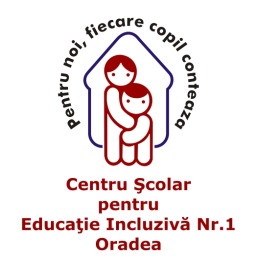 Clasa :Data :Resurse video youtube : Adunarea  numerelor  naturale  0 -10https://www.youtube.com/watch?v=R0uhYmbNMFM&t=89sResurse vido youtube : Scăderea numerelor naturale  0 -10https://www.youtube.com/watch?v=EQjHBsX7UaI&t=4s				          FIȘĂ  DE  LUCRU Efectuați   :40 +     70 +     90 +      60   +      71 +      54 +      34 +      27 +      18 +      52 +  7          3          7            5           17         45          43         72          81         25……   ……   ……   ……..      ……..    ……..    ………    ……..    …….    ……..2   Calculați : 56 -      44 -      89 --      38  -     77 --      320--      450  --    730 ---   550 --     840  -   6          4          9            8         7             10          30           20           50          30……    …….   …….   ……..   ……..     ………   ………     …….     …….    ……..3.Numărați  de  la  80  la 10080    81  …………………………………………………………………………………………………………………………………………………………….………………………………………………………………………………… 110Din sută în sută de la 1000 la 100  - descrescător  ( de la mare la mic)1000   900  …………………………………………………………………………………………………………………………………………………………   100